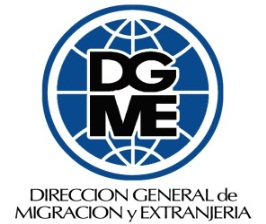 LISTADO DE CONTRATACION 2019LISTADO DE CONTRATACION 2019LISTADO DE CONTRATACION 2019LISTADO DE CONTRATACION 2019LISTADO DE CONTRATACION 2019LISTADO DE CONTRATACION 2019Nombre de la plazaNº de empleados por cargo Fondo de financiamientoFondo de financiamientoTipo de ConcursoTipo de ContrataciónNombre de la plazaNº de empleados por cargo FAEGOESTipo de ConcursoTipo de ContrataciónDirector General11 Externo  Permanente Subdirectora General11 Externo  Permanente Director III33 Externo  Permanente Jefe III66 Externo  Permanente Coordinador III11 Externo  Permanente Encargado11 Externo  Permanente Psicóloga11 Externo  Permanente Colaborador Jurídico22 Externo  Permanente Colaborador Técnico IV11 Externo  Permanente Colaborador técnico1010 Externo  Permanente Oficial de Migración 77 Externo  Permanente 